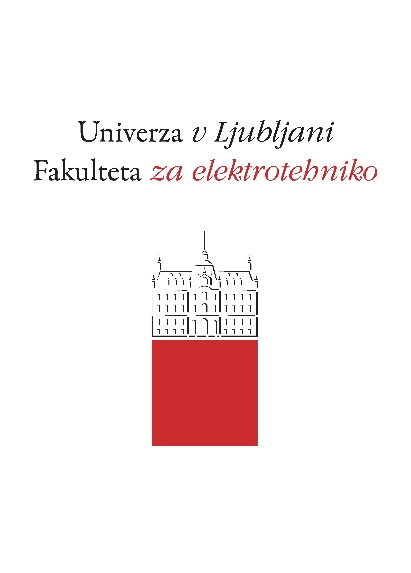 Datum:ZRKDatum:Predlog Komisije za spremljanje doktorskega študenta (-ke):Predsednik(popolni podatki o nazivu)(redni / izredni profesor, docent / ali znanstveni naslov)Član:(popolni podatki o nazivu in ustanova) (redni / izredni profesor, docent / ali znanstveni naslov)Član (zunanji):(popolni podatki o nazivu in ustanova) (redni / izredni profesor, docent / ali znanstveni naslov)Mentor:(popolni podatki o nazivu in ustanova) (redni / izredni profesor, docent / ali znanstveni naslov)Somentor:(popolni podatki o nazivu in ustanova) (redni / izredni profesor, docent / ali znanstveni naslov)Predstojnik katedre:Opomba: 37. člen Pravilnika o doktorskem študiju UL:Komisijo sestavljajo najmanj trije ocenjevalci iz vrst visokošolskih učiteljev ali znanstvenih delavcev, ki so strokovnjaki s širšega področja teme doktorske disertacije, z veljavnim učiteljskim ali znanstvenim nazivom. Najmanj en ocenjevalec mora biti z druge univerze ali druge raziskovalne organizacije, izjemoma z druge članice UL (utemeljitev).Za potrebe priprave sklepa za Senat UL potrebujemo naslednje podatke ozunanjem članu:(okrajšava naziva)	(ime in priimek, strokovni naslov) (popolni podatki o nazivu)(zaposlitev) (izvolitev za področje)Točen naslov zaposlitve zunanjega člana in kontakt (mail): 	@ Predstojnik katedre:(podpis)